Ponožkový den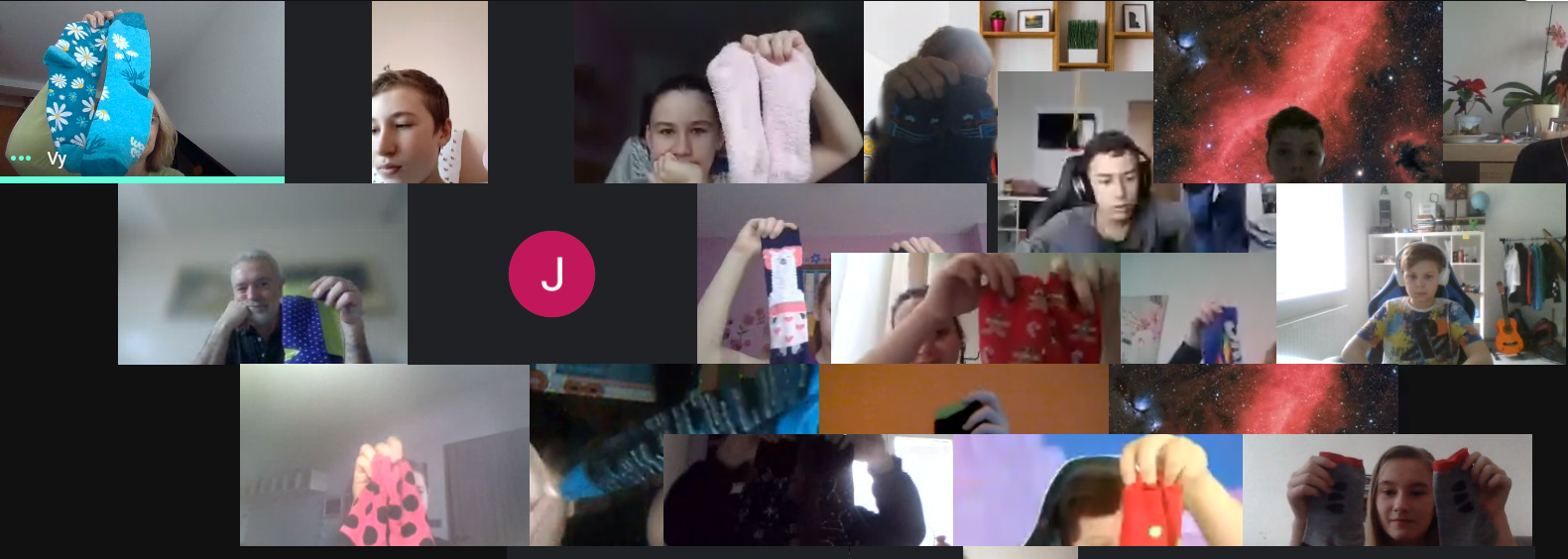 